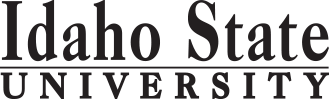 Course Subject and TitleCr. Min. Grade*GE, UU or UM**Sem. OfferedPrerequisiteCo RequisiteCo RequisiteCo RequisiteSemester OneSemester OneSemester OneSemester OneSemester OneSemester OneSemester OneSemester OneSemester OneGE Objective 1: ENGL 1101 English Composition3C-GEF, S, SuAppropriate placement scoreGE Objective 5: BIOL 1101/1101L  Biology I (ISU students only)4GEF, S, SuMATH 1108 (ISU students only)(MATH 1108)(MATH 1108)(MATH 1108)HCA 1110 or 1115 Intro to Allied Health Professions3F, SMay be DHS 1110 fall 2018GE Objective 4:3GEFree Electives2                                                                                            Total15Semester TwoSemester TwoSemester TwoSemester TwoSemester TwoSemester TwoSemester TwoSemester TwoSemester TwoGE Objective 1: ENGL 1102 Critical Reading and Writing3C-GEF, S, SuENGL 1101 or equivalentGE Objective 2: COMM 1101 Principles of Speech3GEF, S, SuGE Objective 3: MATH 1153 Introduction to Statistics3GEF, S, SuAppropriate placement score or equivalentAppropriate placement score or equivalentAppropriate placement score or equivalentGE Objective 6: PSYC 1101 Intro to General Psychology3GEF, S, SuGE Objective 6:3GE                                                                                            Total15Semester ThreeSemester ThreeSemester ThreeSemester ThreeSemester ThreeSemester ThreeSemester ThreeSemester ThreeSemester ThreeGE Objective 5: See page 2 for CHEM or PHYS options4 or 5GEGE Objective 7: SOC 2248 Critical Analysis of Soc. Diversity3GEF, SEither PSYC 2225 Child DevelopmentF,SOr       PSYC 3332 Psychology of Adolescence 3 (UM)DPSYC 1101 and PSYC 2225Approved Electives (see catalog)3Free Electives1 or 2                                                                                             Total15Semester FourBIOL 3301, 3301L Anatomy and Physiology4UMF, SBIOL 1101 Free Electives  ANTH/ENGL/LANG 110711Nature of Language (HIGHLY recommended 3 cr elective - also satisfies Obj. 7)                                                                                             Total15Semester FiveCSD 1126 Deaf Studies2C-F, SuCSD 2205 Intro to Professions in Communication Sciences3C-SCSD 3310 Speech Science: The Acoustical Nature of Sound & Speech3C-UMF, DCSD 3321 and 3321L Clinical Phonetics and Phonology4C-UMFFree Electives3C-UMD                                                                                              Total15Semester SixCSD 3340 Communication Development & Disorders Lifetime Perspective3C-UMDCSD 3321 and CSD 3330CSD 3341 Audiometry and Hearing Science3C-UMSFree Electives4Approved Electives (see catalog)5                                                                                              Total15Semester SevenGE Objective 4: CSD 1151,1151L  American Sign Language4C-GEF, SENGL 3307 Professional and Technical Writing* 3UMF, SENGL 1102 and 45 creditsCSD 4405 Neuroscience for Communication Disorders3C-UMFCSD 4415 Clinical Practicum in Audiology1 or 2C-UMF, SCSD 4416(CSD 4416)(CSD 4416)(CSD 4416)CSD 4416 Audiology Methods and Applications1C-UMFCSD 3341 and permission of instructorCSD 3341 and permission of instructorCSD 4445 Aural Rehabilitation3C-UMSCSD 3341 or permission of instructorFree Electives 0 or 1                                                                                              Total                                        16Semester EightGE Objective 9: CSD 2256 Deaf Culture & Communication3C-GEFCSD 1151 and 1151LCSD 4417 Interdisciplinary Evaluation Team1C-UMSPermission of instructorCSD 4460 Educational Audiology3C-UMS, SuFree Electives7                                                                               Total142018-2019 Major RequirementsCR2018-2019  GENERAL EDUCATION OBJECTIVESSatisfy Objectives 1,2,3,4,5,6 (7 or 8) and 92018-2019  GENERAL EDUCATION OBJECTIVESSatisfy Objectives 1,2,3,4,5,6 (7 or 8) and 936  cr. min36  cr. minMAJOR REQUIREMENTS51 or 521. Written English  (6 cr. min)                               ENGL 11011. Written English  (6 cr. min)                               ENGL 110133Required Departmental Courses25                                                                                   ENGL 1102                                                                                   ENGL 110233CSD 1126 Deaf Studies22. Spoken English   (3 cr. min)                            COMM 11012. Spoken English   (3 cr. min)                            COMM 110133CSD 1151 American Sign Language               (counted in General Education)CSD 1151 American Sign Language               (counted in General Education)3. Mathematics      (3 cr. min)                               MATH 11533. Mathematics      (3 cr. min)                               MATH 115333CSD 1151L American Sign Language Lab            (counted in Gen. Education)CSD 1151L American Sign Language Lab            (counted in Gen. Education)4. Humanities, Fine Arts, Foreign Lang.    (2 courses; 2 categories; 6 cr. min)4. Humanities, Fine Arts, Foreign Lang.    (2 courses; 2 categories; 6 cr. min)4. Humanities, Fine Arts, Foreign Lang.    (2 courses; 2 categories; 6 cr. min)4. Humanities, Fine Arts, Foreign Lang.    (2 courses; 2 categories; 6 cr. min)CSD 2205 Intro to Professions in Communication Sciences3CSD 1151 and 1151L ASL ICSD 1151 and 1151L ASL I44CSD 3310  Speech Science: The Acoustical Nature of Sound and Speech3CSD 3321 Clinical Phonetics and Phonology35. Natural Sciences    (2 lectures-different course prefixes, 1 lab; 7 cr. min)5. Natural Sciences    (2 lectures-different course prefixes, 1 lab; 7 cr. min)5. Natural Sciences    (2 lectures-different course prefixes, 1 lab; 7 cr. min)5. Natural Sciences    (2 lectures-different course prefixes, 1 lab; 7 cr. min)CSD 3321L Clinical Phonetics and Phonology Lab1BIOL 1101 and Lab BIOL 1101 and Lab 44CHEM or PHYS optionsCHEM or PHYS options4 or 54 or 5CSD 3341 Audiometry and Hearing Science36. Behavioral and Social Science       (2 courses-different prefixes; 6 cr. min)6. Behavioral and Social Science       (2 courses-different prefixes; 6 cr. min)6. Behavioral and Social Science       (2 courses-different prefixes; 6 cr. min)6. Behavioral and Social Science       (2 courses-different prefixes; 6 cr. min)PSYC 1101 Introduction to General PsychologyPSYC 1101 Introduction to General Psychology33CSD 4405 Neuroscience for Communication Disorders3CSD 4417 Interdisciplinary Evaluation Team1One Course from EITHER Objective 7 OR  8                    (1course;  3 cr. min)One Course from EITHER Objective 7 OR  8                    (1course;  3 cr. min)One Course from EITHER Objective 7 OR  8                    (1course;  3 cr. min)One Course from EITHER Objective 7 OR  8                    (1course;  3 cr. min)CSD 4445 Aural Rehabilitation37. Critical Thinking      SOC 22487. Critical Thinking      SOC 224833CSD 4460 Educational Audiology 38. Information Literacy   8. Information Literacy   Other Required Courses139. Cultural Diversity (1 course;  3 cr. min)9. Cultural Diversity (1 course;  3 cr. min)BIOL 1101 and 1101L                                                            (counted in Gen Ed)BIOL 1101 and 1101L                                                            (counted in Gen Ed)CSD 2256 Deaf Culture & CommunityCSD 2256 Deaf Culture & Community33BIOL 3301 and 3301L Anatomy and Physiology and Lab4General Ed Elective to reach 36 cr. min. (if necessary)General Ed Elective to reach 36 cr. min. (if necessary)ENGL 3307 Professional and Technical Writing* 3HCA 1110 or 1115 Introduction to Allied Health Professions3 Total GE Total GE39 or 40 39 or 40 MATH 1153 Intro to Statistics               (3 cr. Counted in General Education)MATH 1153 Intro to Statistics               (3 cr. Counted in General Education)PSYC 1101 Intro to General Psychology      (3 cr. counted in Gen Education) PSYC 1101 Intro to General Psychology      (3 cr. counted in Gen Education) GE Objectives - Catalog Requirements: Catalog YearGE Objectives - Catalog Requirements: Catalog YearGE Objectives - Catalog Requirements: Catalog YearGE Objectives - Catalog Requirements: Catalog YearEither PSYC 2225 Child DevelopmentGE Objectives - Catalog Requirements: Catalog YearGE Objectives - Catalog Requirements: Catalog YearGE Objectives - Catalog Requirements: Catalog YearGE Objectives - Catalog Requirements: Catalog YearOr       PSYC 3332 Psychology of Adolescence 3SOC 2248 Critical Analysis of Social Diversity          (3 cr. counted in Gen Ed)SOC 2248 Critical Analysis of Social Diversity          (3 cr. counted in Gen Ed)OBJECTIVE 5                              (4 or 5 credits counted in General Education)OBJECTIVE 5                              (4 or 5 credits counted in General Education)Choose from:CHEM 1100 (4)CHEM 1111 and 1111L (5)PHYS 1100 (4)PHYS 1101 and 1101L (4)or PHYS 1111 and 1111L (4)Choose from:CHEM 1100 (4)CHEM 1111 and 1111L (5)PHYS 1100 (4)PHYS 1101 and 1101L (4)or PHYS 1111 and 1111L (4)MAP Credit SummaryMAP Credit SummaryCRCRChoose from:CHEM 1100 (4)CHEM 1111 and 1111L (5)PHYS 1100 (4)PHYS 1101 and 1101L (4)or PHYS 1111 and 1111L (4)Choose from:CHEM 1100 (4)CHEM 1111 and 1111L (5)PHYS 1100 (4)PHYS 1101 and 1101L (4)or PHYS 1111 and 1111L (4)Major Major 51 or 5251 or 52Choose from:CHEM 1100 (4)CHEM 1111 and 1111L (5)PHYS 1100 (4)PHYS 1101 and 1101L (4)or PHYS 1111 and 1111L (4)Choose from:CHEM 1100 (4)CHEM 1111 and 1111L (5)PHYS 1100 (4)PHYS 1101 and 1101L (4)or PHYS 1111 and 1111L (4)General Education General Education 39 or 4039 or 40Choose from:CHEM 1100 (4)CHEM 1111 and 1111L (5)PHYS 1100 (4)PHYS 1101 and 1101L (4)or PHYS 1111 and 1111L (4)Choose from:CHEM 1100 (4)CHEM 1111 and 1111L (5)PHYS 1100 (4)PHYS 1101 and 1101L (4)or PHYS 1111 and 1111L (4)Free Electives to reach 120 creditsFree Electives to reach 120 credits   28 - 30   28 - 30Choose from:CHEM 1100 (4)CHEM 1111 and 1111L (5)PHYS 1100 (4)PHYS 1101 and 1101L (4)or PHYS 1111 and 1111L (4)Choose from:CHEM 1100 (4)CHEM 1111 and 1111L (5)PHYS 1100 (4)PHYS 1101 and 1101L (4)or PHYS 1111 and 1111L (4)TOTALTOTAL120120Pre-Audiology Emphasis13 or 14CSD 2256 Deaf Culture and Communication  (counted in Gen Education)CSD 2256 Deaf Culture and Communication  (counted in Gen Education)CSD 3340 Communication Development & Disorders Lifetime Perspective3Graduation Requirement Minimum Credit ChecklistGraduation Requirement Minimum Credit ChecklistConfirmedConfirmedCSD 4415 Clinical Practicum in Audiology1 or 2Minimum 36 cr. General Education Objectives (15 cr. AAS)Minimum 36 cr. General Education Objectives (15 cr. AAS)       x       xCSD 4416 Audiology Methods and Applications 1Minimum 16 cr. Upper Division in Major (0 cr.  Associate)Minimum 16 cr. Upper Division in Major (0 cr.  Associate)xxApproved Electives (see catalog or meet with dept. faculty)8Minimum 36 cr. Upper Division Overall (0 cr.  Associate)Minimum 36 cr. Upper Division Overall (0 cr.  Associate)xxMinimum of 120 cr. Total (60 cr. Associate)Minimum of 120 cr. Total (60 cr. Associate)xxAdvising NotesAdvising NotesMAP Completion Status (for internal use only)MAP Completion Status (for internal use only)MAP Completion Status (for internal use only)MAP Completion Status (for internal use only)Recommended Course:Recommended Course:DateDateDateANTH/ENGL/LANG 1107 Nature of Language (satisfies GE Obj 9)                3ANTH/ENGL/LANG 1107 Nature of Language (satisfies GE Obj 9)                3Department: 4.10.2018 lb4.10.2018 lb4.10.2018 lbCAA or COT:4.10.2018 jh4.10.2018 jh4.10.2018 jh*PSYC 4467-03 (online fall is an appropriate substitute for ENGL 3307)*PSYC 4467-03 (online fall is an appropriate substitute for ENGL 3307)Registrar: 